Excluded Services & Other Covered Services:Your Rights to Continue Coverage: There are agencies that can help if you want to continue your coverage after it ends. The contact information for those agencies is shown in the chart below. Other coverage options may be available to you too, including buying individual insurance coverage through the Health Insurance Marketplace. For more information about the Marketplace, visit www.HealthCare.gov or call 1-800-318-2596.Your Grievance and Appeals Rights: There are agencies that can help if you have a complaint against your plan for a denial of a claim. This complaint is called a grievance or appeal. For more information about your rights, look at the explanation of benefits you will receive for that medical claim. Your plan documents also provide complete information to submit a claim, appeal, or a grievance for any reason to your plan. For more information about your rights, this notice, or assistance, contact the agency in the chart below. Contact Information for Your Rights to Continue Coverage & Your Grievance and Appeals Rights:Does this plan provide Minimum Essential Coverage? YesIf you don’t have Minimum Essential Coverage for a month, you’ll have to make a payment when you file your tax return unless you qualify for an exemption from the requirement that you have health coverage for that month.Does this plan meet the Minimum Value Standards? YesIf your plan doesn’t meet the Minimum Value Standards, you may be eligible for a premium tax credit to help you pay for a plan through the Marketplace. Language Access Services:Spanish (Español): Para obtener asistencia en Español, llame al 1-800-788-0616 or TTY/TDD 711.Tagalog (Tagalog): Kung kailangan ninyo ang tulong sa Tagalog tumawag sa 1-800-278-3296 or TTY/TDD 711.Chinese (中文): 如果需要中文的帮助，请拨打这个号码1-800-757-7585 or TTY/TDD 711.Navajo (Dine): Dinek'ehgo shika at'ohwol ninisingo, kwiijigo holne' 1-800-278-3296 or TTY/TDD 711.––––––––––––––––––––––To see examples of how this plan might cover costs for a sample medical situation, see the next section.––––––––––––––––––––––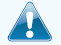  The plan’s overall deductible 	$150 Specialist ment	$ Hospital (facility) coinsurance	10% Other (blood work) ment	$10This EXAMPLE event includes services like: Specialist office visits (prenatal care)Childbirth/Delivery Professional ServicesChildbirth/Delivery Facility ServicesDiagnostic tests (ultrasounds and blood work)Specialist visit (anesthesia) In this example, Peg would pay: The plan’s overall deductible 	$150 Specialist ment	$0 Hospital (facility) coinsurance	10% Other (blood work) ment	$10This EXAMPLE event includes services like: Primary care physician office visits (including disease education)Diagnostic tests (blood work)Prescription drugs Durable medical equipment (glucose meter) In this example, Joe would pay: The plan’s overall deductible 	$150 Specialist ment	$15 Hospital (facility) coinsurance	10% Other (blood work) ment	$10This EXAMPLE event includes services like: Emergency room care (including medical supplies)Diagnostic test (x-ray)Durable medical equipment (crutches)Rehabilitation services (physical therapy)In this example, Mia would pay:The Laborers Health and Welfare Trust Fund complies with applicable Federal civil rights laws and does not discriminate on the basis of race, color, national origin, age, disability, or sex.The Summary of Benefits and Coverage (SBC) document will help you choose a health plan. The SBC shows you how you and the plan would share the cost for covered health care services. NOTE: Information about the cost of this plan (called the premium) will be provided separately.This is only a summary. For more information about your coverage, or to get a copy of the complete terms of coverage, visit www.kp.org/plandocuments or call 1-800-278-3296.  For general definitions of common terms, such as allowed amount, balance billing, coinsurance, ment, deductible, provider, or other underlined terms see the Glossary.  You can view the Glossary at or call 1-800-278-3296 to request a copy.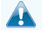 Important QuestionsAnswersWhy This Matters:What is the overall deductible?$150/individual or $450/family. 01/01-12/31.Generally, you must pay all of the costs from providers up to the deductible amount before this plan begins to pay. If you have other family members on the plan, each family member must meet their own individual deductible until the total amount of deductible expenses paid by all family members meets the overall family deductible.Are there services covered before you meet your deductible?Yes. Preventive care and services indicated in chart starting on page 2.This plan covers some items and services even if you haven’t yet met the deductible amount. But a ment or coinsurance may apply.Are there otherdeductibles for specific services?No.You don’t have to meet deductibles for specific services.What is the out-of-pocket limit for this plan?$3,000/individual or $6,000/family. The out-of-pocket limit is the most you could pay in a year for covered services.What is not included inthe out-of-pocket limit?Premiums, health care this plan does not cover & services indicated in chart starting on page 2.Even though you pay these expenses, they don’t count toward the out-of-pocket limit.Will you pay less if you use a network provider?Yes. For a list of providers, see www.kp.org or call 1-800-278-3296.This plan uses a provider network. You will pay less if you use a provider in the plan’s network. You will pay the most if you use an out-of-network provider, and you might receive a bill from a provider for the difference between the provider’s charge and what your plan pays (balance billing). Be aware, your network provider might use an out-of-network provider for some services (such as lab work). Check with your provider before you get services.Do you need a referral to see a specialist?Yes, but you may self-refer to certain specialists.This plan will pay some or all of the costs to see a specialist for covered services but only if you have the plan’s permission before you see the specialist.All ment and coinsurance costs shown in this chart are after your deductible has been met, if a deductible applies.Common 
Medical EventServices You May NeedWhat You Will PayWhat You Will PayLimitations, Exceptions, & Other Important InformationCommon 
Medical EventServices You May NeedNetwork Provider(You will pay the least)Out-of-Network Provider(You will pay the most) Limitations, Exceptions, & Other Important InformationIf you visit a health care provider’s office or clinicPrimary care visit to treat an injury or illness$15 /visit Not coveredNoneIf you visit a health care provider’s office or clinicSpecialist visit$15 /visitNot coveredServices related to infertility treatment covered at 50% coinsurance/visit.If you visit a health care provider’s office or clinicPreventive care/screening/immunizationNo chargeNot coveredSome preventive screenings (such as lab and imaging) may be at a different cost share.If you have a testDiagnostic test (x-ray, blood work)$10 /encounterNot coveredNoneIf you have a testImaging (CT/PET scans, MRIs) Not coveredNoneIf you need drugs to treat your illness or conditionMore information about prescription drug coverage is available at www.kp.org/formularyGeneric drugs Not coveredIn accordance with formulary guidelines. Certain drugs may be covered at a different cost share.If you need drugs to treat your illness or conditionMore information about prescription drug coverage is available at www.kp.org/formularyPreferred brand drugsNot coveredIn accordance with formulary guidelines. Certain drugs may be covered at a different cost share.If you need drugs to treat your illness or conditionMore information about prescription drug coverage is available at www.kp.org/formularyNon-preferred brand drugsSame as preferred brandNot coveredSame as preferred brand drugs when approved through exception process.If you need drugs to treat your illness or conditionMore information about prescription drug coverage is available at www.kp.org/formularySpecialty drugs Same as preferred brandNot coveredSame as preferred brand drugs when approved through exception process.If you have outpatient surgeryFacility fee (e.g., ambulatory surgery center)10% coinsurance Not coveredNoneIf you have outpatient surgeryPhysician/surgeon fees10% coinsuranceNot coveredNoneIf you need immediate medical attentionEmergency room care10% coinsurance10% coinsuranceNoneIf you need immediate medical attentionEmergency medical transportation10% coinsurance10% coinsuranceNoneIf you need immediate medical attentionUrgent care$15 /visit$15 /visitNon-Plan providers covered when outside the service area.If you have a hospital stayFacility fee (e.g., hospital room)10% coinsuranceNot coveredNoneIf you have a hospital stayPhysician/surgeon fees10% coinsuranceNot coveredNoneIf you need mental health, behavioral health, or substance abuse servicesOutpatient services$15 /office visit; 10% coinsurance for other outpatient servicesNot coveredMental/Behavioral Health: $7 /group visit; Substance Abuse: $5 /group visitIf you need mental health, behavioral health, or substance abuse servicesInpatient services10% coinsuranceNot coveredNone If you are pregnantOffice visitsNo ChargeNot coveredDepending on the type of services, a ment, coinsurance, or deductible may apply. Maternity care may include tests and services described elsewhere in the SBC (e.g. ultrasound).If you are pregnantChildbirth/delivery professional services10% coinsuranceNot coveredNoneIf you are pregnantChildbirth/delivery facility services10% coinsuranceNot coveredNoneIf you need help recovering or have other special health needsHome health careNo chargeNot coveredUp to 2 hours maximum per visit, up to 3 visits maximum per day, up to 100 visits maximum per year.If you need help recovering or have other special health needsRehabilitation servicesInpatient: 10% coinsurance; Outpatient: $15 /visitNot coveredNoneIf you need help recovering or have other special health needsHabilitation services$15 /visitNot coveredNoneIf you need help recovering or have other special health needsSkilled nursing care10% coinsuranceNot coveredUp to 100 days maximum per benefit period.If you need help recovering or have other special health needsDurable medical equipment10% coinsuranceNot coveredMust be in accordance with formulary guidelines. Requires prior authorization.If you need help recovering or have other special health needsHospice servicesNo chargeNot coveredLimited to diagnoses of a terminal illness with a life expectancy of twelve months or less.If your child needs dental or eye careChildren’s eye exam$15 /visitNot coveredMay be covered under a separate vision plan.If your child needs dental or eye careChildren’s glassesNot coveredNot coveredMay be covered under a separate vision plan.If your child needs dental or eye careChildren’s dental check-upNot coveredNot coveredYou may have other dental coverage not described here.Services Your Plan Generally Does NOT Cover (Check your policy or plan document for more information and a list of any other excluded services.)Services Your Plan Generally Does NOT Cover (Check your policy or plan document for more information and a list of any other excluded services.)Services Your Plan Generally Does NOT Cover (Check your policy or plan document for more information and a list of any other excluded services.)Cosmetic surgeryDental care (Adult)Non-emergency care when traveling outside the U.S.Private-duty nursingRoutine foot care unless medically necessaryWeight loss programsOther Covered Services (Limitations may apply to these services. This isn’t a complete list. Please see your plan document.)Other Covered Services (Limitations may apply to these services. This isn’t a complete list. Please see your plan document.)Other Covered Services (Limitations may apply to these services. This isn’t a complete list. Please see your plan document.)Acupuncture (plan provider referred)Bariatric surgeryChiropractic care (20 visit limit/year)Hearing aids ($1,000 limit/ear every 36 months)Infertility treatmentRoutine eye care (Adult)Kaiser Permanente Member Services1-800-278-3296 (TTY: 711) or www.kp.org/memberservicesDepartment of Labor’s Employee Benefits Security Administration1-866-444-EBSA (3272) or www.dol.gov/ebsa/healthreformDepartment of Health & Human Services, Center for Consumer Information & Insurance Oversight1-877-267-2323 x61565 or www.cciio.cms.govCalifornia Department of Insurance1-800-927-HELP (4357) or www.insurance.ca.govCalifornia Department of Managed Healthcare1-888-466-2219 or www.healthhelp.ca.gov/Total Example Cost$12,800Cost SharingCost SharingDeductibles$150ments$100Coinsurance$900What isn’t coveredWhat isn’t coveredLimits or exclusions$60The total Peg would pay is$1,210Total Example Cost$7,400Cost SharingCost SharingDeductibles$150ments$900Coinsurance$100What isn’t coveredWhat isn’t coveredLimits or exclusions$50The total Joe would pay is$1,200Total Example Cost$1,900Cost SharingCost SharingDeductibles$150ments$100Coinsurance$100What isn’t coveredWhat isn’t coveredLimits or exclusions$0The total Mia would pay is$350LanguageMessage about Language AssistanceSpanishATENCIÓN: si habla español, tiene a su disposición servicios gratuitos de asistencia lingüística. Llame al 707-864-2800.Chinese注意：如果您使用繁體中文，您可以免費獲得語言援助服務。請致電 707-864-2800.VietnameseCHÚ Ý: Nếu bạn nói Tiếng Việt, có các dịch vụ hỗ trợ ngôn ngữ miễn phí dành cho bạn. Gọi số 707-864-2800.TagalogPAUNAWA: Kung nagsasalita ka ng Tagalog, maaari kang gumamit ng mga serbisyo ng tulong sa wika nang walang bayad. Tumawag sa 707-864-2800.Korean주의: 한국어를 사용하시는 경우, 언어 지원 서비스를 무료로 이용하실 수 있습니다. 707-864-2800. 번으로 전화해 주십시오.ArmenianՈՒՇԱԴՐՈՒԹՅՈՒՆ՝ Եթե խոսում եք հայերեն, ապա ձեզ անվճար կարող են տրամադրվել լեզվական աջակցության ծառայություններ: Զանգահարեք 707-864-2800.Persian (Farsi)ت توجھ: اگر بھ زبان فارسی گفتگو می کنید، تسھیلات زبانی بصورت رایگان برای شما 707-864-2800 فراھم می باشد. با تماس بگیرید.RussianВНИМАНИЕ: Если вы говорите на русском языке, то вам доступны бесплатные услуги перевода. Звоните 707-864-2800.Japanese注意事項：日本語を話される場合、無料の言語支援をご利用いただけます。707-864-2800 まで、お電話にてご連絡ください。Arabicملحوظة:  إذا كنت تتحدث اذكر اللغة، فإن خدمات المساعدة اللغوية تتوافر لك بالمجان.  اتصل برقم 707-864-2800.Punjabiਧਿਆਨ ਦਿਓ: ਜੇ ਤੁਸੀਂ ਪੰਜਾਬੀ ਬੋਲਦੇ ਹੋ, ਤਾਂ ਭਾਸ਼ਾ ਵਿੱਚ ਸਹਾਇਤਾ ਸੇਵਾ ਤੁਹਾਡੇ ਲਈ ਮੁਫਤ ਉਪਲਬਧ ਹੈ। 707-864-2800. 'ਤੇ ਕਾਲ ਕਰੋ।Mon-Khmer, Cambodianប្រយ័ត្ន៖  បើសិនជាអ្នកនិយាយ ភាសាខ្មែរ, សេវាជំនួយផ្នែកភាសា ដោយមិនគិតឈ្នួល គឺអាចមានសំរាប់បំរើអ្នក។  ចូរ ទូរស័ព្ទ 707-864-2800 ។HmongLUS CEEV: Yog tias koj hais lus Hmoob, cov kev pab txog lus, muaj kev pab dawb rau koj. Hu rau 707-864-2800.Hindiध्यान दें:  यदि आप हिंदी बोलते हैं तो आपके लिए मुफ्त में भाषा सहायता सेवाएं उपलब्ध हैं। 707-864-2800. पर कॉल कर_।Thaiความสนใจ: ถ้าคุณพูดภาษาไทย, บริการให้ความช่วยเหลือภาษาฟรีที่มีอยู่ โทร 707-864-2800.